Муниципальное общеобразовательное учреждение «Средняя общеобразовательная школа №32 имени 177 истребительного авиационного московского полка»Г.о. Подольск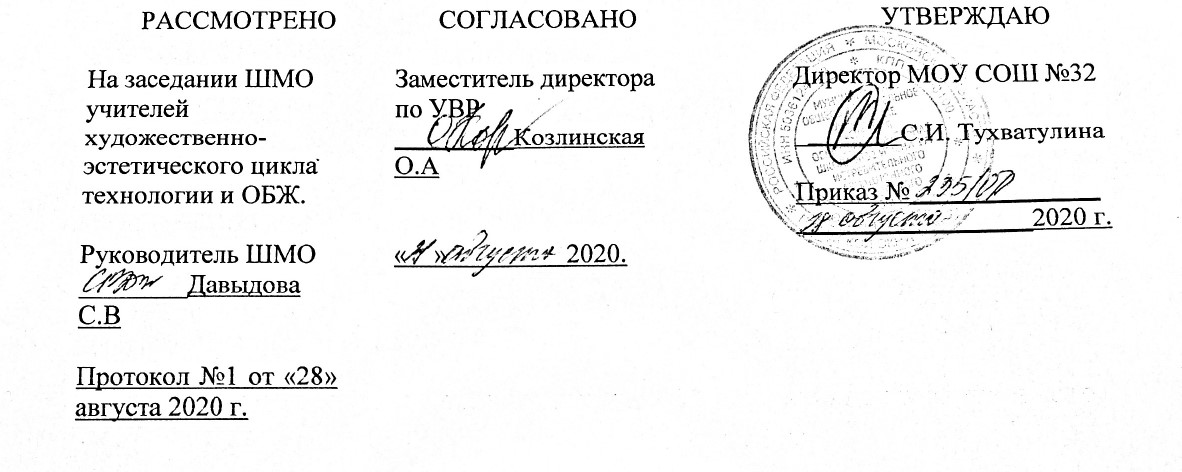 Рабочая программа по основам безопасности жизнедеятельности 11 классУчебных недель: 34Количество часов в неделю: 1Количество часов в год: 34Составитель:Учитель ОБЖвысшей категорииВеселовский Андрей Иванович2020- 2021 учебный годДанная программа по ОБЖ  для  11 класса является завершающей в изучении учебного предмета основы безопасности жизнедеятельности в средней общеобразовательной школе. Она разработана в соответствии с комплексной программой для 5-11 классов по предмету основы безопасности жизнедеятельности под редакцией Смирнова А.Т. и Хренникова Б.О.УМК:Основы безопасности жизнедеятельности. учебник для 11 классов/ Смирнов А. Т., Хренников Б. О.. — 2-е изд. — М.: Просвещение, 2014.Основы безопасности жизнедеятельности: Рабочая программа 5 -11 классы по предмету основы безопасности жизнедеятельности./ Смирнова А.Т., Хренникова Б.О.   2-е изд. — М.: Просвещение, 2012г.Основы безопасности жизнедеятельности. Поурочные разработки  10-11 классы./ Смирнов А. Т., Хренников Б. О.— М.: Просвещение, 2014.Основы безопасности жизнедеятельности. Тестовый контроль  10-11 классы./ Смирнов А. Т., Хренников Б. О., Маслов М. В.  - М.: Просвещение, 2014.Учебный план  МОУ СОШ №32 отводит 34 часа за год. Проведение практических занятий предусмотрено внеурочной деятельностью при подготовке к участию в соревнованиях оборонно-спортивной направленности и к Всероссийской олимпиаде по ОБЖ.Основные цели изучения предмета ОБЖ: — содействие повышению уровня защищенности жизненно важных интересов личности, общества, государства от внешних и внутренних угроз; — содействие снижению отрицательного влияния человеческого фактора на безопасность личности, общества и государства; — формирование основ экологического мышления, осознание влияния культуры безопасности жизнедеятельности и социально-экономических процессов на состояние природной среды, приобретение опыта природоохранной деятельности; — осознание ответственности и потребности в формировании культуры семейных отношений на основе принятия ценностей семейной жизни — любви, равноправия, заботы, ответственности; — профилактика асоциального поведения учащихся, формирование антиэкстремистского и антитеррористического поведения, отрицательного отношения к приему психоактивных веществ, в том числе наркотиков. Достижение целей обеспечивается решением следующих задач в образовательном процессе: — обучение учащихся стратегии и тактике безопасности жизнедеятельности, обеспечивающее усвоение знаний о правах и обязанностях личности, общества и государства в области безопасности, о здоровом образе жизни, формирование умений предвидеть и распознавать опасности, грамотно действовать, используя индивидуальные и коллективные средства защиты, оказывать первую помощь, реализуя стратегию минимизации негативных последствий для собственного здоровья, благополучия других людей и среды обитания; — воспитание чувства личной сопричастности и ответственности за обеспечение индивидуальной, общественной (социальной) и государственной безопасности; четкой правовой гражданской позиции по сохранению социального мира, по правовому поведению в социальных конфликтах; ценностного отношения к любой жизни, к своему здоровью, здоровью людей и среде обитания; — развитие личных духовных и физических качеств: самодисциплины, самоконтроля, самооценки собственной культуры безопасного поведения и деятельности, обеспечивающих личную и общественную безопасность. В основу курса заложены педагогические принципы: 1. Социогуманитарная обусловленность — учет требований Федерального государственного образовательного стандарта в предметной области «Основы безопасности жизнедеятельности». 2. Природосообразность — учет возрастных психофизических особенностей и потребностей старшеклассников, ак- туализация субъектной позиции обучающихся по социальноправовой подготовке в области безопасности жизнедеятельности. 3. Преемственность всех ступеней образования — информационно-методическое соответствие целей и содержания предмета ОБЖ в средних и старших классах школы. 4. Научность, связь теории с практикой — опора на методологические средства теории безопасности жизнедеятельности; формирование конкретных умений. 5. Системность — представление среды и ее объектов в качестве систем, изучение взаимодействия которых ведет к анализу причин и следствий проявления опасностей в среде жизнедеятельности. 6. Интегративность — межпредметные и внутрипредметные связи гуманитарного и естественно-научного знания по проблеме безопасности жизнедеятельности.7. Культуросообразность — расширение представлений о ценности, значимости культуры безопасности жизнедеятельности личности и общества, о ее месте и роли в совокупном комплексе общей культуры жизнедеятельности человека и общества в современной среде обитания.Планируемые результаты освоения учебного предмета в 11 классе Личностными результатами освоения программы  ОБЖ выпускниками  является формирование умений:самостоятельно определять и высказывать общие для всех людей правила поведения при общении и сотрудничестве (этические нормы общения и сотрудничества);самостоятельно созданных ситуациях общения и сотрудничества, опираясь на общие для всех простые правила поведения,  делать выбор, какой поступок совершить.формирование ценности  здорового и безопасного образа жизни;усвоение правил индивидуального и коллективного безопасного поведения в чрезвычайных ситуациях, угрожающих жизни и здоровью людей, правил поведения на транспорте и на дорогах.Личностные результаты в сфере отношений обучающихся к закону, государству и к гражданскому обществу: гражданственность, гражданская позиция активного и ответственного члена российского общества, осознающего свои конституционные права и обязанности, уважающего закон и правопорядок, осознанно принимающего традиционные национальные и общечеловеческие гуманистические и демократические ценности, готового к участию в общественной жизни;признание основных прав и свобод человека, которые принадлежат каждому от рождения, готовность к осуществлению собственных прав и свобод без нарушения прав и свобод других лиц, готовность отстаивать собственные права и свободы человека и гражданина согласно общепризнанным принципам и нормам международного права и в соответствии с Конституцией Российской Федерации, правовая и политическая грамотность;Личностные результаты в сфере отношений обучающихся к России как к Родине (Отечеству): российская идентичность, способность к осознанию российской идентичности в поликультурном социуме, чувство причастности к историко-культурной общности российского народа и судьбе России, патриотизм, готовность к служению Отечеству, его защите; уважение к своему народу, чувство ответственности перед Родиной, гордости за свой край, свою Родину, прошлое и настоящее многонационального народа России, уважение к государственным символам (герб, флаг, гимнЛичностные результаты в сфере комплексной безопасности, опасных и чрезвычайных ситуаций:уважение ко всем формам собственности, готовность к защите своей собственностиприверженность идеям интернационализма, дружбы, равенства, взаимопомощи народов; воспитание уважительного отношения к национальному достоинству людей, их чувствам, религиозным убеждениямэкологическая культура, бережное отношения к родной земле, природным богатствам России и мира; понимание влияния социально-экономических процессов на состояние природной и социальной среды, ответственность за состояние природных ресурсов; умения и навыки разумного природопользования, нетерпимое отношение к действиям, приносящим вред экологии; приобретение опыта эколого-направленной деятельности.Личностные результаты в сфере противодействия экстремизму, терроризму и наркотизму:готовность обучающихся противостоять идеологии экстремизма, национализма, ксенофобии; коррупции; дискриминации по социальным, религиозным, расовым, национальным признакам и другим негативным социальным явлениямосознанный выбор будущей профессии как путь и способ реализации собственных жизненных планов;умение сказать «стоп» вредным и опасным привычкам.Личностные результаты в сфере профессиональной ориентации:потребность трудиться, уважение к труду и людям труда, трудовым достижениям, добросовестное, ответственное и творческое отношение к разным видам трудовой деятельности;осознанное становление воинской специальности и подготовленность к  вооруженной защите  ОтечестваЛичностные результаты в сфере отношений обучающихся к семье и родителям, в том числе подготовка к семейной жизни:ответственное отношение к созданию семьи на основе осознанного принятия ценностей семейной жизни; готовность обучающихся к трудовой профессиональной деятельности как готовность к самообслуживанию, включая обучение и выполнение домашних обязанностей.положительный образ семьи, родительства (отцовства и материнства), интериоризация традиционных семейных ценностей. Личностные результаты в сфере физического, психологического, социального и академического благополучия обучающихся:физическое, эмоционально-психологическое, социальное благополучие обучающихся в жизни образовательной организации, ощущение детьми безопасности и психологического комфорта, информационной безопасности.Личностные результаты  в области здорового образа жизни и медицинских знаний:принятие гуманистических ценностей, осознанное, уважительное и доброжелательное отношение к другому человеку, его мнению, мировоззрению;способность к сопереживанию и формирование позитивного отношения к людям, в том числе к лицам с ограниченными возможностями здоровья и инвалидам; бережное, ответственное и компетентное отношение к физическому и психологическому здоровью других людей, умение оказывать первую помощь;ориентация обучающихся на достижение личного счастья, реализацию позитивных жизненных перспектив, инициативность, креативность, готовность и способность к личностному самоопределению, способность ставить цели и строить жизненные планы;готовность и способность обеспечить себе и своим близким достойную жизнь в процессе самостоятельной, творческой и ответственной деятельности;готовность и способность обучающихся к отстаиванию личного достоинства, собственного мнения, готовность и способность вырабатывать собственную позицию по отношению к общественно-политическим событиям прошлого и настоящего на основе осознания и осмысления истории, духовных ценностей и достижений нашей страны;готовность и способность обучающихся к саморазвитию и самовоспитанию в соответствии с общечеловеческими ценностями и идеалами гражданского общества, потребность в физическом самосовершенствовании, занятиях спортивно-оздоровительной деятельностью;принятие и реализация ценностей здорового и безопасного образа жизни, бережное, ответственное и компетентное отношение к собственному физическому и психологическому здоровью; неприятие вредных привычек: курения, употребления алкоголя, наркотиков.Средством достижения этих результатов служит учебный материал – умение определять свое отношение к окружающему миру и действительности.Планируемые метапредметные результаты освоения ООПМетапредметными результатами освоения программы  ОБЖ выпускниками  является формирование следующих универсальных учебных действий (УУД):Регулятивные УУД:умение организовывать учебное сотрудничество и совместную деятельность с учителем и сверстниками;  работать индивидуально и в группе: находить общее решение и разрешать конфликты на основе согласования позиций и учёта интересов;  формулировать, аргументировать и отстаивать своё мнение;работая по плану, сверять свои действия с целью и, при необходимости, исправлять ошибки самостоятельно.Средством формирования этих действий служит технология проблемного диалога на этапе изучения нового материала.в диалоге с учителем учиться вырабатывать критерии оценки и определять степень успешности выполнения своей работы и работы всех, исходя из имеющихся критериев.Средством формирования этих действий служит технология оценивания образовательных достижений (учебных успехов).Познавательные УУД:ориентироваться в своей системе знаний: самостоятельно предполагать, какая информация нужна для решения учебной задачи в несколько  шагов;отбирать необходимые для решения учебной задачи  источники информации;добывать новые знания: извлекать информацию, представленную в разных формах (текст, таблица, схема, иллюстрация и др.);перерабатывать полученную информацию: сравнивать и  группировать факты и явления; определять причины явлений, событий;перерабатывать полученную информацию: делать выводы на основе обобщения   знаний;преобразовывать информацию из одной формы в другую:  составлять простой план и сложный план учебно-научного текста;преобразовывать информацию из одной формы в другую:  представлять информацию в виде текста, таблицы, схемы.Средством формирования этих действий служит учебный материал.Коммуникативные УУД:донести свою позицию до других: оформлять свои мысли в устной и письменной речи с учётом своих учебных и жизненных речевых ситуаций,донести свою позицию до других: высказывать свою точку зрения и пытаться её обосновать, приводя аргументы,слушать других, пытаться принимать другую точку зрения, быть готовым изменить свою точку зрения.Средством формирования этих действий служит технология проблемного диалога (побуждающий и подводящий диалог).Планируемые предметные результаты освоения ООП- формирование современной культуры безопасности жизнедеятельности на основе понимания необходимости защиты личности, общества и государства посредством осознания значимости безопасного поведения в условиях чрезвычайных ситуаций природного, техногенного и социального характера;Планируемые предметные результаты освоения ООП после изучения  раздела «Основы комплексной безопасности»1-й уровень (необходимый) Выпускник должен знать:Основные нормативные правовые акты в области безопасности дорожного движения для изучения и реализации своих прав и определения ответственности; модели личного безопасного поведения в повседневной жизнедеятельности и в опасных и чрезвычайных ситуациях на дороге (в части, касающейся пешеходов, пассажиров и водителей транспортных средств);основные нормативные правовые акты в области охраны окружающей среды для изучения и реализации своих прав и определения ответственности; нормативные правовые акты для определения ответственности за асоциальное поведение на транспорте; основы экологической безопасности;причины ДТП и травматизма людей;правила поведения на улице, общественных местах; порядок вызова и телефоны экстренных служб.2-й уровень (программный) Выпускник должен уметь:Комментировать назначение основных нормативных правовых актов, определяющих правила и безопасность дорожного движения;оперировать основными понятиями в области безопасности дорожного движения;объяснять назначение предметов экипировки для обеспечения безопасности при управлении двухколесным транспортным средством;действовать согласно указанию на дорожных знаках;пользоваться официальными источниками для получения информации в области безопасности дорожного движения;прогнозировать и оценивать последствия своего поведения в качестве пешехода, пассажира или водителя транспортного средства в различных дорожных ситуациях для сохранения жизни и здоровья (своих и окружающих людей);комментировать назначение нормативных правовых актов в области охраны окружающей среды;оперировать основными понятиями в области охраны окружающей среды;распознавать наиболее неблагоприятные территории в районе проживания;описывать факторы экориска, объяснять, как снизить последствия их воздействия;определять, какие средства индивидуальной защиты необходимо использовать в зависимости от поражающего фактора при ухудшении экологической обстановки;опознавать организации, отвечающие за защиту прав потребителей и благополучие человека, природопользование и охрану окружающей среды, для обращения в случае необходимости;опознавать, для чего применяются и используются экологические знаки;пользоваться официальными источниками для получения информации об экологической безопасности и охране окружающей среды;прогнозировать и оценивать свои действия в области охраны окружающей среды;составлять модель личного безопасного поведения в повседневной жизнедеятельности и при ухудшении экологической обстановки;распознавать явные и скрытые опасности в современных молодежных хобби;соблюдать правила безопасности в увлечениях, не противоречащих законодательству РФ;использовать нормативные правовые акты для определения ответственности за противоправные действия и асоциальное поведение во время занятий хобби;пользоваться официальными источниками для получения информации о рекомендациях по обеспечению безопасности во время современных молодежными хобби;прогнозировать и оценивать последствия своего поведения во время занятий современными молодежными хобби;применять правила и рекомендации для составления модели личного безопасного поведения во время занятий современными молодежными хобби;распознавать опасности, возникающие в различных ситуациях на транспорте, и действовать согласно обозначению на знаках безопасности и в соответствии с сигнальной разметкой;пользоваться официальными источниками для получения информации о правилах и рекомендациях по обеспечению безопасности на транспорте;прогнозировать и оценивать последствия своего поведения на транспорте;составлять модель личного безопасного поведения в повседневной жизнедеятельности и в опасных и чрезвычайных ситуациях на транспорте.Планируемые предметные результаты освоения ООП после изучения  раздела «Защита населения Российской Федерации от опасныхи чрезвычайных ситуаций»1-й уровень (необходимый)  Выпускник должен знать:Классификацию опасных ситуаций техногенного характера и опасных природных явлений;как предвидеть опасную ситуацию техногенного характера;как вести себя во время и после техногенной аварии;зоны повышенной опасности;возможные опасные  техногенные  аварии характерные для региона проживания;основы инженерной защиты населения;2-й уровень (программный) Выпускник должен уметь:Комментировать назначение основных нормативных правовых актов в области защиты населения и территорий от опасных и чрезвычайных ситуаций;использовать основные нормативные правовые акты в области защиты населения и территорий от опасных и чрезвычайных ситуаций для изучения и реализации своих прав и определения ответственности; оперировать основными понятиями в области защиты населения и территорий от опасных и чрезвычайных ситуаций;раскрывать составляющие государственной системы, направленной на защиту населения от опасных и чрезвычайных ситуаций;приводить примеры основных направлений деятельности государственных служб по защите населения и территорий от опасных и чрезвычайных ситуаций: прогноз, мониторинг, оповещение, защита, эвакуация, аварийно-спасательные работы, обучение населения;приводить примеры потенциальных опасностей природного, техногенного и социального характера, характерных для региона проживания, и опасностей и чрезвычайных ситуаций, возникающих при ведении военных действий или вследствие этих действий;объяснять причины их возникновения, характеристики, поражающие факторы, особенности и последствия;использовать средства индивидуальной, коллективной защиты и приборы индивидуального дозиметрического контроля;действовать согласно обозначению на знаках безопасности и плане эвакуации; вызывать в случае необходимости службы экстренной помощи;прогнозировать и оценивать свои действия в области обеспечения личной безопасности в опасных и чрезвычайных ситуациях мирного и военного времени;пользоваться официальными источниками для получения информации о защите населения от опасных и чрезвычайных ситуаций в мирное и военное время;составлять модель личного безопасного поведения в условиях опасных и чрезвычайных ситуаций мирного и военного времени.Планируемые предметные результаты освоения ООП после изучения  раздела «Основы противодействия экстремизму, терроризму и наркотизмув Российской Федерации»1-й уровень (необходимый)  Выпускник должен знать:Особенности экстремизма, терроризма и наркотизма в Российской Федерации;органы исполнительной власти, осуществляющие противодействие экстремизму, терроризму и наркотизму в Российской Федерации;основные нормативные правовые акты в области противодействия экстремизму, терроризму и наркотизму в Российской Федерации для изучения и реализации своих прав, определения ответственности; способы противодействия вовлечению в экстремистскую и террористическую деятельность, распространению и употреблению наркотических средств;действия граждан при установлении уровней террористической опасности;правила и рекомендации в случае проведения террористической акции.2-й уровень (программный) Выпускник должен уметь:Объяснять взаимосвязь экстремизма, терроризма и наркотизма;оперировать основными понятиями в области противодействия экстремизму, терроризму и наркотизму в Российской Федерации;раскрывать предназначение общегосударственной системы противодействия экстремизму, терроризму и наркотизму;объяснять основные принципы и направления противодействия экстремистской, террористической деятельности и наркотизму;комментировать назначение основных нормативных правовых актов, составляющих правовую основу противодействия экстремизму, терроризму и наркотизму в Российской Федерации;пользоваться официальными сайтами и изданиями органов исполнительной власти, осуществляющих противодействие экстремизму, терроризму и наркотизму в Российской Федерации, для обеспечения личной безопасности;распознавать признаки вовлечения в экстремистскую и террористическую деятельность;распознавать симптомы употребления наркотических средств;использовать официальные сайты ФСБ России, Министерства юстиции Российской Федерации для ознакомления с перечнем организаций, запрещенных в Российской Федерации в связи с экстремистской и террористической деятельностью;составлять модель личного безопасного поведения при установлении уровней террористической опасности и угрозе совершения террористической акции.Планируемые предметные результаты освоения ООП после изучения  раздела «Основы здорового образа жизни»1-й уровень (необходимый)  Выпускник должен знать:Основные нормативные правовые акты в области здорового образа жизни; основные понятиями в области здорового образа жизни;основные факторы и привычки, пагубно влияющие на здоровье человека; факторы здорового образа жизни;2-й уровень (программный) Ученик должен уметь:Использовать основные нормативные правовые акты в области здорового образа жизни для изучения и реализации своих прав;объяснять преимущества здорового образа жизни;объяснять значение здорового образа жизни для благополучия общества и государства;раскрывать сущность репродуктивного здоровья;распознавать факторы, положительно и отрицательно влияющие на репродуктивное здоровье;пользоваться официальными источниками для получения информации  о здоровье, здоровом образе жизни, сохранении и укреплении репродуктивного здоровья.Планируемые предметные результаты освоения ООП после изучения  раздела «Основы медицинских знаний и оказание первой помощи»1-й уровень (необходимый)  Выпускник должен знать:Основные нормативные правовые акты в области оказания первой помощи; отличие первой помощи от медицинской помощи; классифицию основные инфекционные болезни;меры, направленные на предупреждение возникновения и распространения инфекционных заболеваний;2-й уровень (программный) Выпускник должен уметь:Применять нормативные правовые акты в области оказания первой помощи для изучения и реализации своих прав, определения ответственности; оперировать основными понятиями в области оказания первой помощи;распознавать состояния, при которых оказывается первая помощь, и определять мероприятия по ее оказанию;оказывать первую помощь при неотложных состояниях;вызывать в случае необходимости службы экстренной помощи;выполнять переноску (транспортировку) пострадавших различными способами с использованием подручных средств и средств промышленного изготовления;действовать согласно указанию на знаках безопасности медицинского и санитарного назначения;составлять модель личного безопасного поведения при оказании первой помощи пострадавшему;комментировать назначение основных нормативных правовых актов в сфере санитарно-эпидемиологическом благополучия населения;использовать основные нормативные правовые акты в сфере санитарно-эпидемиологического благополучия населения для изучения и реализации своих прав и определения ответственности; оперировать понятием «инфекционные болезни» для определения отличия инфекционных заболеваний от неинфекционных заболеваний и особо опасных инфекционных заболеваний;действовать в порядке и по правилам поведения в случае возникновения эпидемиологического или бактериологического очага.Планируемые предметные результаты освоения ООП после изучения  раздела «Основы обороны государства»1-й уровень (необходимый)  Выпускник должен знать: Основные нормативные правовые акты в области обороны государства; историю создания Вооруженных Сил Российской Федерации;состояние и тенденции развития современного мира и России;основные направления обеспечения национальной безопасности и обороны РФ;основные понятия в области обороны государства;историю создания ВС РФ;структуру ВС РФ;виды и рода войск ВС РФ, их предназначение и задачи;символы ВС РФ;порядок поступления на военную службу по контракту;сполнение обязанностей военной службы. Альтернативная гражданская служба. 2-й уровень (программный) Выпускник должен уметь:Описывать национальные интересы РФ и стратегические национальные приоритеты;приводить примеры факторов и источников угроз национальной безопасности, оказывающих негативное влияние на национальные интересы России; приводить примеры основных внешних и внутренних опасностей; раскрывать основные задачи и приоритеты международного сотрудничества РФ в рамках реализации национальных интересов и обеспечения безопасности;раскрывать основы и организацию обороны РФ;раскрывать предназначение и использование ВС РФ в области обороны;объяснять направление военной политики РФ в современных условиях;описывать предназначение и задачи Вооруженных Сил РФ, других войск, воинских формирований и органов в мирное и военное время;приводить примеры воинских традиций и ритуалов ВС РФ.Планируемые предметные результаты освоения ООП после изучения  раздела «Правовые основы военной службы» 1-й уровень (необходимый)  Выпускник должен знать: Основные нормативные правовые акты в области воинской обязанности граждан и военной службы;основные понятия в области воинской обязанности граждан и военной службы;сущность военной службы и составляющие воинской обязанности гражданина РФ;организацию воинского учета; назначение Общевоинских уставов ВС РФ;порядок и сроки прохождения службы по призыву, контракту и альтернативной гражданской службы;порядок назначения на воинскую должность, присвоения и лишения воинского звания;порядок зачисления и пребывания в запасе; предназначение мобилизационного резерва;порядок заключения контракта и сроки пребывания в резерве.2-й уровень (программный) Выпускник должен уметь:Использовать нормативные правовые акты для изучения и реализации своих прав и обязанностей до призыва, во время призыва, во время прохождения военной службы, во время увольнения с военной службы и пребывания в запасе; характеризовать обязательную и добровольную подготовку к военной службе;использовать Общевоинские уставы ВС РФ при подготовке к прохождению военной службы по призыву, контракту;различать военную форму одежды и знаки различия военнослужащих ВС РФ;описывать основание увольнения с военной службы;раскрывать предназначение запаса.Планируемые предметные результаты освоения ООП после изучения  раздела «Элементы начальной военной подготовки»1-й уровень (необходимый)  Выпускник должен знать: Основные понятия Строевого устава ВС РФ;ошибки прицеливания по результатам стрельбы;назначение, боевые свойства и общее устройство автомата Калашникова;меры безопасности при обращении с автоматом Калашникова и патронами в повседневной жизнедеятельности и при проведении стрельб;явление выстрела и его практическое значение;объяснять значение начальной скорости пули, траектории;назначение и боевые свойства гранат;сигналы оповещения исходя из тактико-технических характеристик (ТТХ) средств индивидуальной защиты от оружия массового поражения;состав и область применения аптечки индивидуальной;особенности оказания первой помощи в бою.2-й уровень (программный) Ученик должен уметь:Комментировать назначение Строевого устава ВС РФ;использовать Строевой устав ВС РФ при обучении элементам строевой подготовки;выполнять строевые приемы и движение без оружия;выполнять воинское приветствие без оружия на месте и в движении, выход из строя и возвращение в строй, подход к начальнику и отход от него;выполнять строевые приемы в составе отделения на месте и в движении;приводить примеры команд управления строем с помощью голоса;выполнять неполную разборку и сборку автомата Калашникова для чистки и смазки;описывать порядок хранения автомата;различать составляющие патрона;снаряжать магазин патронами;полета пули, пробивного и убойного действия пули при поражении противника;объяснять влияние отдачи оружия на результат выстрела;выбирать прицел и правильную точку прицеливания для стрельбы по неподвижным целям;выполнять изготовку к стрельбе;производить стрельбу;различать наступательные и оборонительные гранаты;описывать устройство ручных осколочных гранат; выполнять приемы и правила снаряжения и метания ручных гранат;выполнять меры безопасности при обращении с гранатами;объяснять предназначение современного общевойскового боя;характеризовать современный общевойсковой бой;описывать элементы инженерного оборудования позиции солдата и порядок их оборудования;выполнять приемы «К бою», «Встать»;объяснять, в каких случаях используются перебежки и переползания;выполнять перебежки и переползания (по-пластунски, на получетвереньках, на боку);определять стороны горизонта по компасу, солнцу и часам, по Полярной звезде и признакам местных предметов;передвигаться по азимутам;описывать назначение, устройство, комплектность, подбор и правила использования противогаза, респиратора, общевойскового защитного комплекта (ОЗК) и легкого защитного костюма (Л-1);применять средства индивидуальной защиты;выполнять приемы по выносу раненых с поля боя.Планируемые предметные результаты освоения ООП после изучения  раздела «Военно-профессиональная деятельность»1-й уровень (необходимый)  Выпускник должен знать: Сущность военно-профессиональной деятельности особенности подготовки офицеров в различных учебных и военно-учебных заведениях; порядок подготовки граждан по военно-учетным специальностям;2-й уровень (программный) Выпускник должен уметь:Оценивать уровень своей подготовки и осуществлять осознанное самоопределение по отношению к военно-профессиональной деятельности;использовать официальные сайты для ознакомления с правилами приема в высшие военно-учебные заведения ВС РФ и учреждения высшего образования МВД России, ФСБ России, МЧС России. Познавательные универсальные учебные действияВыпускник научится: искать и находить обобщенные способы решения задач, в том числе, осуществлять развернутый информационный поиск и ставить на его основе новые (учебные и познавательные) задачи;критически оценивать и интерпретировать информацию с разных позиций,  распознавать и фиксировать противоречия в информационных источниках;использовать различные модельно-схематические средства для представления существенных связей и отношений, а также противоречий, выявленных в информационных источниках;находить и приводить критические аргументы в отношении действий и суждений другого; спокойно и разумно относиться к критическим замечаниям в отношении собственного суждения, рассматривать их как ресурс собственного развития;выходить за рамки учебного предмета и осуществлять целенаправленный поиск возможностей для  широкого переноса средств и способов действия;выстраивать индивидуальную образовательную траекторию, учитывая ограничения со стороны других участников и ресурсные ограничения;менять и удерживать разные позиции в познавательной деятельности.Коммуникативные универсальные учебные действияВыпускник научится:осуществлять деловую коммуникацию как со сверстниками, так и со взрослыми (как внутри образовательной организации, так и за ее пределами), подбирать партнеров для деловой коммуникации исходя из соображений результативности взаимодействия, а не личных симпатий;развернуто, логично и точно излагать свою точку зрения с использованием адекватных (устных и письменных) языковых средств;распознавать конфликтогенные ситуации и предотвращать конфликты до их активной фазы, выстраивать деловую и образовательную коммуникацию, избегая личностных оценочных суждений.Выпускник на базовом уровне получит возможность научиться:Основы комплексной безопасности:Объяснять, как экологическая безопасность связана с национальной безопасностью и влияет на нее.Защита населения Российской Федерации от опасных и чрезвычайных ситуаций:Устанавливать и использовать мобильные приложения служб, обеспечивающих защиту населения от опасных и чрезвычайных ситуаций, для обеспечения личной безопасности.Основы обороны государства:Объяснять основные задачи и направления развития, строительства, оснащения и модернизации ВС РФ;приводить примеры применения различных типов вооружения и военной техники в войнах и конфликтах различных исторических периодов, прослеживать их эволюцию.Элементы начальной военной подготовки:Приводить примеры сигналов управления строем с помощью рук, флажков и фонаря;определять назначение, устройство частей и механизмов автомата Калашникова;выполнять чистку и смазку автомата Калашникова;выполнять нормативы неполной разборки и сборки автомата Калашникова;описывать работу частей и механизмов автомата Калашникова при стрельбе;выполнять норматив снаряжения магазина автомата Калашникова патронами;описывать работу частей и механизмов гранаты при метании;выполнять нормативы надевания противогаза, респиратора и общевойскового защитного комплекта (ОЗК).Военно-профессиональная деятельность:Выстраивать индивидуальную траекторию обучения с возможностью получения военно-учетной специальности и подготовки к поступлению в высшие военно-учебные заведения ВС РФ и учреждения высшего образования МВД России, ФСБ России, МЧС России;оформлять необходимые документы для поступления в высшие военно-учебные заведения ВС РФ и учреждения высшего образования МВД России, ФСБ России, МЧС России.Содержание учебного предмета (34 часа)Модуль –I.  Основы безопасности личности, общества и государства. 6 часов.Раздел -I. Основы комплексной безопасности. 6 часов.Тема 1. Обеспечение личной безопасности в повседневной жизни.4 часа.Пожарная безопасность, права и обязанности граждан в области пожарной безопасности. Правила личной безопасности при пожаре.Обеспечение личной безопасности на водоемах в различное время года. Главное правило безопасного отдыха человека на воде. Приемлемые режимы купания. Опасные ситуации на воде. Безопасность на замерзших водоемах.Обеспечение личной безопасности в различных бытовых ситуациях. Безопасное поведение на дороге. Правила дорожного движения. Безопасное обращение с электричеством. Шаговое напряжение. Меры предосторожности с компьютером.Тема 2. Организационные основы борьбы с терроризмом и наркобизнесом в  Российской Федерации.2 часа.Нормативно-правовая база борьбы с терроризмом. Правовая основа противодействия терроризму в современных условиях. Правила поведения при угрозе террористического акта. Возможные проявления агрессии террористической направленности. Модуль –III. Обеспечение военной безопасности государства. 19 часов.Раздел  -VI.  Основы обороны государства. 19 часов.Тема 5. Вооруженные Силы РФ – основа обороны государства. 3 часа.Основные функции: пресечение вооруженного насилия, обеспечение свободы деятельности в Мировом океане и космическом пространстве, выполнение союзнических обязательств.Международная (миротворческая) деятельность Вооруженных Сил Российской Федерации. Защита национальных интересов государства. Международная миротворческая деятельность.Военные аспекты международного права. Общие понятия о «Праве войны». Международные правила, которые необходимо соблюдать военнослужащим в бою. Категории лиц и объектов, которым международным правом войны предоставлена особая защита.Тема 7. Воинская обязанность. 3 часа.Понятие о воинской обязанности, основными  составляющими воинской обязанности. Основные обязанности граждан по воинскому учету до призыва их на военную службу и при увольнении с военной службы.Обязательная  подготовка граждан к военной службе. Добровольная подготовка граждан к военной службе в соответствии с ФЗ «О воинской обязанности и военной службе». Занятия граждан военно-прикладными видами спорта.  Тема 6. Символы воинской чести. 2 часа.Боевое Знамя воинской части — символ воинской чести, достоинства и славы. История и современность. Военная форма одежды и знаки различия военнослужащих. Виды военной формы, знаки различия на погонах и петлицах.Тема 8. Особенности военной службы. 5 часов.Правовые основы военной службы. Военная служба как особый вид федеральной государственной службы. Воинские уставы. Устав внутренней службы ВС РФ. Принцип единоначалия. Дисциплинарный устав  ВС РФ. Что такое воинская дисциплина. Чем достигается воинская дисциплина. Обязанности военнослужащих по ее поддержанию.Устав гарнизонной и караульной службы ВС РФ. Предназначение и содержание УГ и КС ВС РФ. С какой целью организуется гарнизонная служба. Для чего предназначена караульная служба. Общие положения устава гарнизонной и караульной служб ВС РФ.Строевой устав  ВС РФ. Строевые приемы и движение без оружия и с оружием; строи подразделений и воинских частей в пешем порядке и на машинах; порядок выполнения воинского приветствия, проведения строевого смотра.Тема 9. Военнослужащий — вооруженный защитник Отечества. 3 часа.Основные виды воинской деятельности. Учебно-боевая подготовка, служебно-боевая деятельность. Боевые действия.Морально- психологические качества военнослужащих. Требования к морально-психологическим, деловым, индивидуальным качествам.Воинские ритуалы. Ритуал приведения к Военной присяге. Военная присяга - торжественная клятва Отечеству и народу.Тема 11. Прохождение военной службы. 3 часа.Призыв и порядок прохождения военной службы по призыву. Особенности военной службы по контракту. Заключение контракта.  Условия прохождения службы. Альтернативная гражданская служба - особый вид деятельности. Порядок направления граждан на альтернативную гражданскую службу.Модуль–II. Основы медицинских знаний и здорового образа жизни. 9 часов.Раздел -IV. Основы медицинских знаний и оказания первой доврачебной  помощи.  9 часов.Тема 3.Нравственность и здоровье. 4 часа.Гигиена  как  область медицины. Личная гигиена, правилам личной гигиены. Нравственность. Семья. Дети. Курение и употребление алкоголя как разновидность наркомании.  Профилактика наркомании. Семья и общество. Ответственность и обязанности супругов. Основные положения "Семейного кодекса РФ".Тема 4. Первая доврачебная помощь при неотложных состояниях. 5 часа.Структура сердечно-сосудистой системы. Сердечная недостаточность. Инсульт. Первая  помощь при острой сердечной недостаточности и инсульте.Первая  помощь при остановке сердца. При кровотечениях. Клиническая смерть и реанимация. Основные правила оказания первой помощи. Первая помощь при ранениях в ДТП. Правила ПДД. Основные  приемы проведения сердечно-легочной реанимации при остановке сердца и наступлении клинической смерти в различных ситуациях.Травмы опорно-двигательного аппарата. Первая медицинская помощь при травмах опорно- двигательного аппарата.Всего часов:34Тематическое планирование Календарно-тематическое планированиеМатериально-техническое обеспечениеСодержание Основные цели и задачи изучения предмета в 10 классе3Планируемые результаты освоения учебного предмета основы безопасности жизнедеятельности (ОБЖ) в 10 классе4Содержание учебного предмета основы безопасности жизнедеятельности (ОБЖ) в 10 классе15Тематическое планирование 17Календарно-тематическое планирование 17Методическое и материально-техническое обеспечение 19№ п/пНазвание темыКоличество часов на изучениеОсновы безопасности личности, общества и государства  61Основы комплексной безопасности.6Обеспечение военной безопасности государства.  192Основы обороны государства.19Основы медицинских знаний и здорового образа жизни.93Основы медицинских знаний и оказания первой доврачебной  помощи.9№ урокаТема урокаДатаДата№ урокаТема урокаПланируемаяФактическиМодуль I. Основы безопасности личности, общества, государства.Раздел 1. Основы комплексной безопасности.Тема 1. Обеспечение личной безопасности в повседневной жизни. 1Системы обеспечения жизнедеятельности и учебного процесса в школе. Инструктаж по мерам безопасности. Правила личной безопасности при пожаре.02.09-06.092Пожарная безопасность, права и обязанности граждан в области пожарной безопасности.09.09-13.093Обеспечение личной безопасности на водоемах в различное время года.16.09-20.094Обеспечение личной безопасности в различных бытовых ситуациях.23.09-27.095Нормативно-правовая база борьбы с терроризмом.30.09-04.106Правила поведения при угрозе террористического акта.07.10-11.10Модуль 2. Основы медицинских знаний и здорового образа жизни.Р-IV. Основы медицинских знаний и оказания первой доврачебной  помощи.Тема 4. Первая доврачебная помощь при неотложных состояниях.7Первая  помощь при острой сердечной недостаточности и инсульте.14.10-18.108Первая  помощь при остановке сердца.21.10-25.109Первая помощь при ранениях в ДТП. Правила ПДД.04.11-08.1110Первая медицинская помощь при травмах опорно- двигательного аппарата.11.11-15.1111Первая медицинская помощь при кровотечениях.18.11-22.11Модуль III. Обеспечение военной безопасности государства.Р-V. Основы обороны государства. Тема 5. Вооруженные Силы Российской Федерации – основа обороны государства.12Основные функции и  задачи современных Вооруженных Сил России.25.11- 29.1213Международная (миротворческая) деятельность Вооруженных Сил Российской Федерации.02.12-06.1214Военные аспекты международного права. 09.12-13.12Тема 7. Воинская обязанность.15Основные понятия о воинской обязанности.16.12-20.1216Обязанности граждан по воинскому учету.23.12-27.1217Обязательная  подготовка граждан к военной службе.   13.01-17.01Тема 6. Символы воинской части.18Боевое Знамя воинской части — символ воинской чести, достоинства и славы.20.01-24.0119Военная форма одежды и знаки различия военнослужащих.27.01-31.01Тема 8. Особенности военной службы.20Правовые основы военной службы.03.02-07.0221Устав внутренней службы ВС РФ.10.02-14.0222Дисциплинарный устав  ВС РФ.17.02-21.0223Устав гарнизонной и караульной службы ВС РФ.24.02-28.0224Строевой устав  ВС РФ.03.03-07.03Тема 9 Военнослужащий — вооруженный защитник Отечества. 25Основные виды воинской деятельности.10.03-14.0326Морально- психологические качества военнослужащих.17.03-21.0327Ритуал приведения к Военной присяге.30.03-04.04Тема 11 Прохождение военной службы.28Призыв и порядок прохождения военной службы по призыву. 07.04-11.0429Особенности военной службы по контракту. 14.04-18.0430Альтернативная гражданская служба. Правила дорожного движения для пешеходов и велосипедистов21.04-25.04Модуль 2. Основы медицинских знаний и здорового образа жизни.Р-IV. Основы медицинских знаний и оказания первой доврачебной  помощи.Тема 3. Нравственность и здоровье. 31Понятие о ВИЧ-инфекции и СПИДе. Меры профилактики ВИЧ-инфекции.28.04-02.0532Семья в современном обществе. Законодательство и семья.05.05-09.0533Правила личной гигиены.12.05-16.0534Нравственность и здоровый образ жизни.19.05-23.05Всего часов:34 часа№п/пНаименование модуляСостав и предназначение оборудования,входящего в модульКоличественный состав автоматизированного рабочего местаКоличественный состав автоматизированного рабочего места№п/пНаименование модуляСостав и предназначение оборудования,входящего в модульпедагогаобучаю-щихся1ТЕХНИЧЕСКИЕ СРЕДСТВА ОБУЧЕНИЯТЕХНИЧЕСКИЕ СРЕДСТВА ОБУЧЕНИЯТЕХНИЧЕСКИЕ СРЕДСТВА ОБУЧЕНИЯТЕХНИЧЕСКИЕ СРЕДСТВА ОБУЧЕНИЯ1Специализированный программно-аппаратный комплекс педагога (СПАК)Компьютер  SAMSUNG (системный блок, 1 шт1Специализированный программно-аппаратный комплекс педагога (СПАК)монитор, клавиатура)1 шт1Специализированный программно-аппаратный комплекс педагога (СПАК)Акустическая система IHOO МТВ5-11 шт1Специализированный программно-аппаратный комплекс педагога (СПАК)Проекционная установка BENQ1 шт1Специализированный программно-аппаратный комплекс педагога (СПАК)Интерактивная доска Sereen Media1 шт1Специализированный программно-аппаратный комплекс педагога (СПАК)Многофункциональное устройство Panasonic KX-MB20001 шт2МАКЕТЫ КАБИНЕТА МАКЕТЫ КАБИНЕТА МАКЕТЫ КАБИНЕТА МАКЕТЫ КАБИНЕТА 2ГОЧСФильтрующий противогаз (в разрезе)1 шт2ГОЧССредства защиты органов дыхания противогаз20 шт2ГОЧСОЗК12 шт2ГОЧСБоевые отравляющие вещества (учебный набор)1 шт2ГОЧСПриборы РХБЗ2ГОЧСДП-5Б1 шт2ГОЧСДП-63-41 шт2ГОЧСДП-63-А1 шт2ГОЧСДП-641 шт2ГОЧСДП-24 3Д-51 шт2ГОЧСВПХР2 шт2ГОЧСДегазирующий комплект АДК1 шт2ВОЕННАЯ ПОДГОТОВКАПневматическое оружие2ВОЕННАЯ ПОДГОТОВКАВинтовка ИЖ-387 шт2ВОЕННАЯ ПОДГОТОВКАМакеты оружия 2ВОЕННАЯ ПОДГОТОВКАММГ  АК 78.6 шт2ВОЕННАЯ ПОДГОТОВКАБоеприпасы (учебные)2ВОЕННАЯ ПОДГОТОВКАМагазин к АК-473 шт2ВОЕННАЯ ПОДГОТОВКАПатроны к АК-4790 шт2ВОЕННАЯ ПОДГОТОВКАИнженерные средства2ВОЕННАЯ ПОДГОТОВКАМина противотанковая ТМ-57 (в разрезе)1 шт2ВОЕННАЯ ПОДГОТОВКАМина противопехотная  УМВП-62 (в разрезе)1 шт2ВОЕННАЯ ПОДГОТОВКАМина противопехотная  У-МВН-80 (в разрезе)1 шт2ВОЕННАЯ ПОДГОТОВКАМина противопехотная   МОН-50 (учебная)1 шт2ВОЕННАЯ ПОДГОТОВКАМина противопехотная авиационная ПФМ-1 (учебная)1 шт2ВОЕННАЯ ПОДГОТОВКАГраната Ф1 (в разрезе)1 шт2ВОЕННАЯ ПОДГОТОВКАГраната РГД-5 (в разрезе)1 шт2ВОЕННАЯ ПОДГОТОВКАГраната Ф1 (учебная)1 шт2ВОЕННАЯ ПОДГОТОВКАГраната РГД-5  (учебная)1 шт2ВОЕННАЯ ПОДГОТОВКАГраната подствольная к АГС ВОГ-17 (в разрезе)1 шт2ВОЕННАЯ ПОДГОТОВКАКумулятивный боеприпас ПВМ (в разрезе)1 шт2ВОЕННАЯ ПОДГОТОВКАДействующие патроны России (в разрезе)1 шт2ВОЕННАЯ ПОДГОТОВКАМины и боеприпасы Великой Отечественной войны2 шт2ВОЕННАЯ ПОДГОТОВКАПатроны Великой Отечественной войны3 шт3.ВИДЕОТЕКА КАБИНЕТАВИДЕОТЕКА КАБИНЕТАВИДЕОТЕКА КАБИНЕТАВИДЕОТЕКА КАБИНЕТА3.ГОЧСPOJAR DIVX ПОЖАР Владивосток97,2 МБ3.ГОЧС01-СЛУЖБА СПАСЕНИЯ пожар97,8 МБ3.ГОЧСПОЖАР В ШКОЛЕ186 МБ3.ГОЧСДетская шалость с огнем 60,8 МБ3.ГОЧСДетская шалость   с  огнем9,50 МБ3.ГОЧСЕлочные украшения1,77 МБ3.ГОЧСЛесной пожар2,60 МБ3.ГОЧСМеры безопасности в новогодние праздники90,2 МБ3.ГОЧСОГНЕТУШИТЕЛЬ как им пользоваться УРОК 40.0029,1 МБ3.ГОЧСОгонь320 МБ3.ГОЧСОпасные забавы1,91 МБ3.ГОЧСПожар в доме 00.201,10 МБ3.ГОЧСПожар в доме 00.402,61 МБ3.ГОЧСПожарная эвакуация40,3 МБ3.ГОЧСПравила пользования электричеством73,8 МБ3.ГОЧСПри пожаре 06.0670,9 МБ3.ГОЧСПрофессия пожарный1,08 МБ3.ГОЧССборник фильмов по противопожарке334 МБ3.ГОЧСГО и ЧС Защита населения от ЧС763 МБ3.ГОЧСГО и ЧС423 МБ3.ГОЧСЗабота о бушующем75,8 МБ3.ГОЧСЗащита населения от ЧС763 МБ3.ГОЧСКультура безопасности11,0 МБ3.ГОЧСОсновные причины техногенных аварии6,69 МБ3.ГОЧСПри землетрясении2,71 М3.ГОЧССистемы оповещения ГО22,9 МБ3.КРИМИНАЛ И БЫТСам себе МЧС1,28 ГБ3.КРИМИНАЛ И БЫТПравила поведения с собаками65,0 МБ3.КРИМИНАЛ И БЫТКриминальные   ситуации47,0 МБ3.КРИМИНАЛ И БЫТКриминальные ситуации 2,66 МБ3.КРИМИНАЛ И БЫТПравила поведения детей в быту 04.3653,7 МБ3.КРИМИНАЛ И БЫТПравила безопасности на природе 4.3671,9 МБ3.КРИМИНАЛ И БЫТОпасное сэлфи. 05.0085,1 МБ3.АНТИТЕРРОРВас похитили42,8 МБ3.АНТИТЕРРОРИстория ТЕРРОРИЗМА в России85,1 МБ3.АНТИТЕРРОРМина в огороде. Вы заложник. В перестрелке на улице. Бомба.           14 минут653 МБ3.АНТИТЕРРОРОбвиняется терроризм Школа ВЫЖИВАНИЯ 27.0087,7 МБ3.АНТИТЕРРОРТерроризм 18.5460,6 МБ3.АНТИТЕРРОРТерроризм без маски-1 031.50101 МБ3.АНТИТЕРРОРТерроризм без маски-2 37.00120 МБ3.АНТИТЕРРОРТерроризм без маски-3 45.37147 МБ3.АНТИТЕРРОРТерроризм Что такое 19.0061,1 МБ3.АНТИТЕРРОРИду на взрыв               19 .00196 МБ3.ГИБДДVTS_07_1 ДОРОЖНАЯ СКАЗКА109 МБ3.ГИБДДБДД  ВНИМАНИЕ-ДЕТИ          12минут500 МБ3.ГИБДДТуфелька. 07.003.ГИБДДVTS_14_1 ПЕРЕХОД УЛИЦЫ11,6 МБ3.ГИБДДVTS_15_1 СИГНАЛЫ АВТОТРАНСПОРТА19,3 МБ3.ГИБДДна родительское собрание по скутерам 4 рота36,9 МБ3.ГИБДДПоведение на дороге2,75 МБ3.ГИБДДПравила безопасности в городе 6.0070,8 МБ3.ГИБДДФильм скутера53,7 МБ3.ЛЕД И ВОДАНа воде183 МБ3.ЛЕД И ВОДАНа льду2,34 МБ3.ЛЕД И ВОДАОпасность на льду 09.0064,8 МБ3.ЛЕД И ВОДАУрок 14 Опасность на льду 09.0064,8 МБ3.ЛЕД И ВОДАУрок 14. Меры безопасности льду62,0 МБ3.ЛЕД И ВОДАУрок 14. На льду 00.322,34 МБ3.ЛЕД И ВОДАПЕРВАЯ ПОМОЩЬ3.ЛЕД И ВОДАКЛИНИЧЕСКАЯ СМЕРТЬ17,0 МБ3.ЛЕД И ВОДАОЖОГИ.VOB15,6 МБ3.ЛЕД И ВОДАОказание первой доврачебной помощи783 МБ3.ЛЕД И ВОДАШутка. Мистер Bean.mpg78,1 МБ3.ЛЕД И ВОДАУкусы животных  и насекомых323 МБ3.ЛЕД И ВОДАУрок 13. Приемы реанимации 9 класс, 11 класс793 МБ3.ЛЕД И ВОДАПри утоплении378 МБ3.ЛЕД И ВОДАПри утоплении 2266 МБ3.ЛЕД И ВОДАЗДОРОВЫЙ ОБРАЗ ЖИЗНИ3.ЛЕД И ВОДАУрок 14, 15.  Конвейер смерти. Никотин531 МБ3.ТРАНСПОРТБезопасность на дороге401 КБ3.ТРАНСПОРТЖелезнодорожный транспорт ж/д397 МБ3.СТРЕЛКОВОЕ ДЕЛОЗнаете ли вы - Автомат Калашникова 03.33 (мультик)65,3 МБ3.СТРЕЛКОВОЕ ДЕЛОАвтомату Калашникова 65 лет 25.56120 МБ3.СТРЕЛКОВОЕ ДЕЛОУдарная сила. Калашников 25.56168 МБ3.ВООРУЖЕННЫЕ СИЛЫ РФ    42 фильма4,35 ГБ3.ВООРУЖЕННЫЕ СИЛЫ РФ    Броня России        10 фильмов3,85 ГБ3.ВООРУЖЕННЫЕ СИЛЫ РФ    УЧЕБНЫЕ ФИЛЬМЫ КИНОСТУДИИ МО20,3 ГБ3.Итого:Итого:48,2 ГБ4.БИБЛИОТЕКА КАБИНЕТАБИБЛИОТЕКА КАБИНЕТАБИБЛИОТЕКА КАБИНЕТАБИБЛИОТЕКА КАБИНЕТА4.Законодательные документыКонституция Российской Федерации4.Законодательные документыФедеральные законы «О статусе военнослужащих», «О воинской обязанности и военной службе», «Об альтернативной гражданской службе», «Об образовании», «О противодействии терроризму».14.Законодательные документыТекст военной присяги24.Законодательные документыВоенная доктрина Российской Федерации.24.Законодательные документыУстав внутренней службы Вооруженных Сил Российской Федерации.— М.: Военное издательство, 1994.34.Законодательные документыДисциплинарный устав Вооруженных Сил Российской Федерации.— М.: Военное издательство, 1994.94.Законодательные документыУстав гарнизонной и караульной службы  Вооруженных Сил Российской Федерации.— М.: Военное издательство, 1994.44.Законодательные документыСтроевой устав  Вооруженных Сил Российской Федерации.— М.: Военное издательство, 1994.24.Законодательные документыКонцепция национальной безопасности Российской 14.Законодательные документыПравила дорожного движения РФ.24.Законодательные документыВыписки из УК РФ14.Законодательные документыСемейный кодекс Российской Федерации14.Методические пособияСмирнов А. Т., Хренников Б. О. Основы безопасности жизнедеятельности. Комплексная программа 5-11 классы. — 2-е изд. — М.: Просвещение, 2010.4.Методические пособияСмирнов А. Т., Хренников Б. О. Основы безопасности жизнедеятельности. Поурочные разработки  5-6 классы. — М.: Просвещение, 2012.4.Методические пособияШевченко Г. Н.  Основы безопасности жизнедеятельности. Поурочные планы  5 класс. — Волгоград.: Учитель, 2012.4.Методические пособияСмирнов А. Т., Хренников Б. О., Маслов М. В.  Основы безопасности жизнедеятельности. Сборник ситуативных задач  10-11 классы. — М.: Просвещение, 2010.4.Методические пособияСмирнов А. Т., Хренников Б. О., Маслов М. В.  Основы безопасности жизнедеятельности. Тестовый контроль  10-11 классы. — М.: Просвещение, 2010.4.Методические пособияСмирнов А. Т., Хренников Б. О. Основы безопасности жизнедеятельности. Поурочные разработки  10-11 классы. — М.: Просвещение, 2009.4.Методические пособияЖучков А.В. Основы повения и меры безопасности людей на воде. Подольск, 19964.Дидактический материалСмирнов А. Т., Хренников Б. О., Маслов М. В.  Основы безопасности жизнедеятельности. Тестовый контроль  5-6 классы. — М.: Просвещение, 2010.4.Дидактический материалВ.А.Шкенев Поурочные разработки  10 класс по учебнику  Основы безопасности жизнедеятельности Смирнов А. Т., Мишин Б.И., Васнев В.А.   Волгоград.: Учитель, 2012.4.Дидактический материалРазработки уроков 5,6,7,8,10,11 классов План урока (Microsoft Word), Презентация урока (Microsoft PowerPoint).4.Учебные пособияСмирнов А. Т., Хренников Б. О. Основы безопасности жизнедеятельности: Учеб. для 5 кл. — 4-е изд. — М.: Просвещение, 2007.4.Учебные пособияСмирнов А. Т., Хренников Б. О. Основы безопасности жизнедеятельности: Учеб. для 6 кл. — 8-е изд. – М.: Просвещение, 2012.4.Учебные пособияСмирнов А. Т., Хренников Б. О. Основы безопасности жизнедеятельности: Учеб. для 7 кл. — 8-е изд. – М.: Просвещение, 20013.4.Учебные пособияМ.П.Фролов, Е.Н.Литвинов. Основы безопасности жизнедеятельности: Учеб. для 8 кл. — 8-е изд. – М.: Астрель, 2006.4.Учебные пособияСмирнов А. Т., Хренников Б. О. Основы безопасности жизнедеятельности: Учеб. для 8 кл. — 8-е изд. – М.: Просвещение, 20014.4.Учебные пособияМ.П.Фролов, Е.Н.Литвинов. Основы безопасности жизнедеятельности: Учеб. для 9 кл. — 8-е изд. – М.: Астрель, 2006.4.Учебные пособияСмирнов А. Т., Мишин Б.И. Основы безопасности жизнедеятельности: Учеб. для 9 кл. — 8-е изд. – М.: Просвещение, 20012.4.Учебные пособияСмирнов А. Т., Мишин Б.И., Васнев В.А. Основы безопасности жизнедеятельности: Учеб. для 10 кл. — 8-е изд. – М.: Просвещение, 2003.4.Учебные пособияСмирнов А. Т., Хренников Б. О.  Основы безопасности жизнедеятельности: Учеб. для 10 кл. — 8-е изд. – М.: Просвещение, 2011.4.Учебные пособияСмирнов А. Т., Хренников Б. О. Основы безопасности жизнедеятельности: Учеб. для 11 кл. — 8-е изд. – М.: Просвещение, 2013.4.Учебные пособияА.Л.Рыбин, М.В.Маслов Дорожное движение. Безопасность пешеходов,пассажиров, водителей. 5-9 классы.  Просвещение, 2008.4.Учебные пособияА.Т. Смирнов, Б.И. Мишин Основы медицинских знаний и здорового образа жизни: Учеб. для учащихся 10—11 кл. общеобразоват. учреждений  Просвещение, 2008.4.Дополнительная литератураДля поступающих в военное училище. Условия приема. 4.Дополнительная литератураТерроризм. Это должен знать каждый: рекомендации, разработанные Службой по борьбе с терроризмом Управления ФСБ России / Под ред. А. А. Кокорева. — М.: Изограф, 2000.4.Дополнительная литератураИ. Журавлев, А. Шлыков Личная безопасность. — Смоленск.: Русич, 1997.4.Дополнительная литератураИ.Д.Помбрик Карта офицера.Воениздат, 1985.4.Дополнительная литератураИльичев А.А. Большая энциклопедия выживания в экстремальных ситуациях. – ЭКСМО-ПРЕСС, М. 1999.4.Дополнительная литератураИльичев А.А. Большая энциклопедия выживания в экстремальных ситуациях. – ЭКСМО-ПРЕСС, М. 200.4.Дополнительная литератураСоветская военная энциклопедия. Воениздат, М. 1976.4.Дополнительная литератураУчебник сержанта ВДВ.  Воениздат, М. 1989.4.Дополнительная литератураН.В. Надеев. Книга охотника. Зап-СибИздат, 1956.4.Дополнительная литератураНаставление по военн0-инженерному делу.  Воениздат, М. 1956.4.Дополнительная литератураНаука выживать Учебное пособие содружества ветеранов специальных подразделений. М.2010.4.Дополнительная литератураБезопасности России. Правовые, социально-экономические и научно-технические аспекты. –Знание, М.1999.4.Дополнительная литератураБайер К., Шейнберг Л. Здоровый образ жизни / Пер. с англ. – М.: Мир,1997.4.Дополнительная литератураБольшой энциклопедический словарь. — М.: Научное издательство «Большая Российская энциклопедия». — СПб.: Норинт, 1997.4.Дополнительная литератураПетров С. В., Бубнов В. Г. Первая помощь в экстремальных ситуациях.4.Дополнительная литератураСловарь военных терминов.—М.: Военное издательство, 1983.4.Дополнительная литератураМураховский В.И. Оружие пехоты. – АрсеналПРЕСС, М.1997.5 ПЛАКАТЫ КАБИНЕТАПЛАКАТЫ КАБИНЕТАПЛАКАТЫ КАБИНЕТАПЛАКАТЫ КАБИНЕТА5 Военно-патриотическое направлениеФлаг, герб, гимн РФ15 Военно-патриотическое направлениеПортреты воинских начальников России85 Военная подготовкаДни воинской славы РФ15 Военная подготовкаВооруженные Силы РФ(структура)15 Гражданская оборонаУголок  по гражданской обороне15 Гражданская оборонаСредства коллективной защиты5 Гражданская оборонаСредства индивидуальной защиты5 Гражданская оборонаПорядок и правила эвакуации5 Пожарная безопасностьПожарная безопасность25 Безопасность дорожного движенияБезопасность дорожного движения15 Безопасность поведения и на водеБезопасность поведения и на воде15 Антитеррористическая безопасностьТерроризм- угроза миру15 Школа выживанияПервая помощь. Оказание взаимопомощи.5 Школа выживанияПервая помощь. Оказание самопомощи.5 Школа выживанияСпособы разведения костров и их типы15 Школа выживанияОборудование укрытий. Экипировка15 Ориентирование на местностиОриентирование на местности без карты. Движение по азимуту. Изображение рельефа местности15 Здоровый образ жизни Здоровый образ жизни1